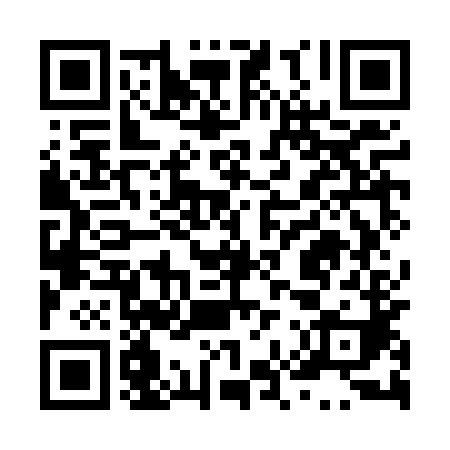 Ramadan times for Wola Gardzienicka, PolandMon 11 Mar 2024 - Wed 10 Apr 2024High Latitude Method: Angle Based RulePrayer Calculation Method: Muslim World LeagueAsar Calculation Method: HanafiPrayer times provided by https://www.salahtimes.comDateDayFajrSuhurSunriseDhuhrAsrIftarMaghribIsha11Mon4:004:005:5111:393:325:275:277:1112Tue3:583:585:4911:383:345:295:297:1313Wed3:553:555:4611:383:355:315:317:1514Thu3:533:535:4411:383:365:325:327:1715Fri3:513:515:4211:373:385:345:347:1916Sat3:483:485:4011:373:395:365:367:2017Sun3:463:465:3711:373:405:375:377:2218Mon3:433:435:3511:373:425:395:397:2419Tue3:413:415:3311:363:435:415:417:2620Wed3:383:385:3111:363:445:425:427:2821Thu3:363:365:2811:363:465:445:447:3022Fri3:333:335:2611:353:475:465:467:3223Sat3:303:305:2411:353:485:475:477:3424Sun3:283:285:2211:353:505:495:497:3625Mon3:253:255:1911:343:515:515:517:3826Tue3:233:235:1711:343:525:525:527:4027Wed3:203:205:1511:343:535:545:547:4228Thu3:173:175:1311:343:555:565:567:4429Fri3:143:145:1011:333:565:575:577:4630Sat3:123:125:0811:333:575:595:597:4831Sun4:094:096:0612:334:587:007:008:501Mon4:064:066:0412:325:007:027:028:522Tue4:034:036:0112:325:017:047:048:543Wed4:014:015:5912:325:027:057:058:574Thu3:583:585:5712:315:037:077:078:595Fri3:553:555:5512:315:047:097:099:016Sat3:523:525:5212:315:067:107:109:037Sun3:493:495:5012:315:077:127:129:058Mon3:463:465:4812:305:087:147:149:089Tue3:443:445:4612:305:097:157:159:1010Wed3:413:415:4412:305:107:177:179:12